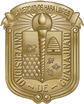 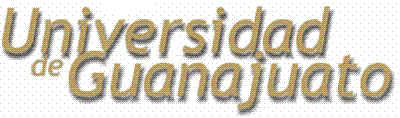 (LUGAR Y FECHA DE REDACCIÓN DE LA SOLICITUD)(NOMBRE DEL COORDINADOR)Coordinador de la Licenciatura en (NOMBRE DE LA LICENCIATURA)Por medio del presente, me permito solicitarle la apertura de un grupo adicional de la UDA (NOMBRE Y CLAVE DE LA UDA) dentro del programa de (NOMBRE DEL PROGRAMA EDUCATIVO). Consideramos que la apertura de este nuevo grupo es necesaria debido a que el (DESCRIBIR LOS MOTIVOS PARA SOLICITAR LA APERTURA DE UN NUEVO GRUPO). Quedamos enterados que la aprobación de la presente solicitud está sujeta a la autorización por parte del Secretario Académico, así como del Coordinador del Programa Educativo, quienes valorarán la disponibilidad de cupo en otros grupos así como la exposición de motivos. En caso de aprobarse la solicitud, proponemos los siguientes horarios para el curso (INDICAR AL MENOS TRES PROPUESTAS DE HORARIOS). Así mismo manifestamos que los abajo firmantes no estamos inscritos en ningún otro grupo de la materia solicitada.ATENTAMENTE (FIRMA DEL REPRESENTANTE DE SOLICITANTES) (NOMBRE DEL REPRESENTANTE DE SOLICITANTES)(NUA DEL REPRESENTANTE DE SOLICITANTES)ESTUDIANTE DEL PROGRAMA DE (NOMBRE DEL PROGRAMA)(CORREO ELECTRÓNICO DEL REPRESENTANTE DE SOLICITANTES)ANEXO. RELACIÓN DE ESTUDIANTES INTERESADOS EN LA APERTURA DE UN GRUPO ADICIONAL DE LA UDA (NOMBRE Y CLAVE DE LA UDA)No.   Nombre                NUA            Programa Educativo                    Semestre1.2.